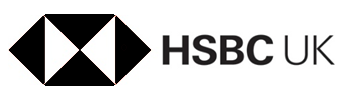 Provide a sort code and account number for the business:If you have selected yes, please move to Section Section – Closure of ccountsFor the closure of specific accounts only, please provide the details of the account(s) to be closed:SECTION – Transfer of BalancesIMPORTANT –Please tell us which account to  balance :Standing Orders and Direct DebitsPlease tell us what you want to do with any tanding rders and Direct Debits.Transfer of balancesIf you have money in your accounts, whSECTION - Reasons for closurePlease tick all that apply:SECTION - Transaction HistoryPlease complete this section if you’re closing a current accountWhen we close your current account, we’ll send you a closing statement. We'll also send you  years’ worth of paper statements – unless you tell us you don’t need them. We have to do this because of banking regulations. If you don’t want them, just let us know by answering the questions below.Would you like paper statements sent to you?Any accounts attached to an Online Banking platform will be closed and you’ll lose the ability to view your statements online.SECTION - AuthorisationPlease close the accounts detailed above.1) I/We confirm that all the above details are correct.2) I/We that  debit 3) I/We authorise that the accounts may be closed and balances transferred as instructed.4) I/We  this instruction has been signed in accordance with signing business mandate where applicable, for the accounts, this will a delay to .SECTION - Further ContactWe may need to contact you about your instruction lease let us know which authorised signatory from the above list you’d like us to contact:Please return the completed form to: HSBC Business DirectPO Box 1888CV3 9WNBusiness NameSort Code--Account NumbeDo you want to close all accounts, products and services, and no longer have a Do you want to close all accounts, products and services, and no longer have a Do you want to close all accounts, products and services, and no longer have a relationship with HSBC in this business name? I yes, please tick this box:relationship with HSBC in this business name? I yes, please tick this box:relationship with HSBC in this business name? I yes, please tick this box:Sort Code--Account NumberSort Code--Account NumberSort Code--Account NumberSort Code--Account NumberSort Code--Account NumberCancel (tick box)orTransfer to another HSBC account:Transfer to another HSBC account:Transfer to another HSBC account:Transfer to another HSBC account:Transfer to another HSBC account:Transfer to another HSBC account:Sort Code--Account NumberTransfer to another account:Transfer to another account:Transfer to another account:Transfer to another account:Transfer to another account:Transfer to another account:Transfer to another account:Transfer to another account:Transfer to another account:Transfer to another account:Transfer to another account:Transfer to another account:Transfer to another account:Transfer to another account:Transfer to another account:Transfer to another account:Transfer to another account:Transfer to another account:Transfer to another account:Transfer to another account:Transfer to another account:Transfer to another account:Transfer to another account:Beneficiary NameBeneficiary NameBeneficiary NameBeneficiary NameBeneficiary NameBeneficiary NameBeneficiary NameBeneficiary NameBeneficiary NameBeneficiary NameSort CodeSort CodeSort CodeSort CodeSort CodeSort CodeSort CodeSort CodeSort CodeSort Code-----Account NumberAccount NumberAccount NumberAccount NumberAccount NumberAccount NumberAccount NumberAccount NumberAccount NumberAccount NumberororororororororororGive to charityGive to charityGive to charityGive to charityGive to charityGive to charityGive to charityGive to charityGive to charityGive to charityororororororororororTransfer to an international account:Transfer to an international account:Transfer to an international account:Transfer to an international account:Transfer to an international account:Transfer to an international account:Transfer to an international account:Transfer to an international account:Transfer to an international account:Transfer to an international account:Transfer to an international account:Transfer to an international account:Transfer to an international account:Transfer to an international account:Transfer to an international account:Transfer to an international account:Transfer to an international account:Transfer to an international account:Transfer to an international account:Transfer to an international account:Transfer to an international account:Transfer to an international account:Transfer to an international account:Transfer to an international account:Denomination of currency:Denomination of currency:Denomination of currency:Denomination of currency:Denomination of currency:Denomination of currency:Denomination of currency:Denomination of currency:Denomination of currency:Denomination of currency:Denomination of currency:Denomination of currency:Denomination of currency:Denomination of currency:Denomination of currency:Denomination of currency:Denomination of currency:Denomination of currency:Denomination of currency:Denomination of currency:Denomination of currency:Denomination of currency:Denomination of currency:Denomination of currency:Denomination of currency:Denomination of currency:Denomination of currency:Denomination of currency:Denomination of currency:Denomination of currency:Denomination of currency:Swift BICSwift BICSwift BICSwift BICSwift BICSwift BICSwift BICSwift BICSwift BICSwift BICIBANBranch NameBranch NameBranch NameBranch NameBranch NameBranch NameBranch NameBranch NameAddressAddressAddressAddressAddressororororororSend me a chequeSend me a chequeSend me a chequeSend me a chequeSend me a chequeSend me a chequeSend me a chequeSend me a chequeSend me a chequeSend me a chequeSend me a chequeSend me a chequeServiceServicePricingPricingPricingPricingNo longer using             No longer using             No longer using             No longer using             Ceasing business            Ceasing business            Ceasing business            Ceasing business            Ceasing business            Ceasing business            Ceasing business            Opened in errorOpened in errorOpened in errorOpened in errorOpened in errorOpened in errorOpened in errorChange in circumstancesChange in circumstancesChange in circumstancesChange in circumstancesChange in circumstancesChange in circumstancesChange in circumstances(please add details below)(please add details below)(please add details below)(please add details below)(please add details below)(please add details below)(please add details below)(please add details below)Other (please add details below)(please add details below)(please add details below)(please add details below)(please add details below)NoYesIf yes, how many months would you like? (1-60)             If yes, how many months would you like? (1-60)             If yes, how many months would you like? (1-60)             Authorised Signatory 1Authorised Signatory 1Authorised Signatory 1Authorised Signatory 1Authorised Signatory 2Authorised Signatory 2Authorised Signatory 2Authorised Signatory 3Authorised Signatory 3Authorised Signatory 3Authorised Signatory 3Authorised Signatory 4Authorised Signatory 4Authorised Signatory 4Contact 1Contact 1Contact 1Contact 1Contact 1Contact 1Contact 1Contact 1Contact 1Contact 1Contact 1Contact 1Contact 1Contact 1Contact 1Contact 1Contact 1Contact 1Contact 1Contact 1Contact 1Contact 1Contact 1Contact 1Contact 1Contact 1Contact 1Contact 1Contact 1Contact 1Contact 1Contact 1Contact 1Contact 1Contact 1NameNamePhone NumberEmail addressContact 2Contact 2Contact 2Contact 2Contact 2Contact 2Contact 2Contact 2Contact 2Contact 2Contact 2Contact 2Contact 2Contact 2Contact 2Contact 2Contact 2Contact 2Contact 2Contact 2Contact 2Contact 2Contact 2Contact 2Contact 2Contact 2Contact 2Contact 2Contact 2Contact 2Contact 2Contact 2Contact 2Contact 2Contact 2NameNamePhone NumberEmail address